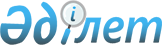 О внесении изменения в постановление Правительства Республики Казахстан от 26 декабря 2003 года N 1327Постановление Правительства Республики Казахстан от 24 декабря 2004 года N 197аш      Правительство Республики Казахстан ПОСТАНОВЛЯЕТ : 

      1. Внести в постановление  Правительства Республики Казахстан от 26 декабря 2003 года N 1327 "Об утверждении паспортов республиканских бюджетных программ на 2004 год" следующее изменение: 

      в приложении 59  к указанному постановлению: 

      в строке, порядковый номер 4, графы 5 таблицы пункта 6 "План мероприятий по реализации бюджетной программы" цифры "54900-55000" заменить цифрами "57000-57705". 

      2. Настоящее постановление вступает в силу со дня подписания. 

 

        Премьер-Министр 

      Республики Казахстан 
					© 2012. РГП на ПХВ «Институт законодательства и правовой информации Республики Казахстан» Министерства юстиции Республики Казахстан
				